Regional: _________________Centro Zonal: ________________________ Fecha: _____________Objetivo: Conocer la percepción de los participantes acerca de la Rendición Pública de Cuentas o Mesa Pública realizada por el ICBF Gracias.#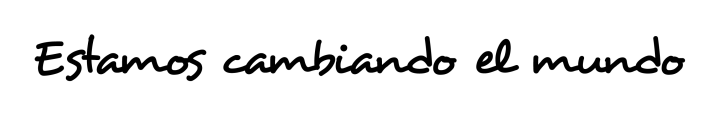 PREGUNTARESPUESTARESPUESTA1Entidad u organización que representaOrganización Gubernamental1Entidad u organización que representaOrganización No gubernamental1Entidad u organización que representaVeedurías ciudadanas1Entidad u organización que representaOtra (Por ejemplo: medios de comunicación, actores privados u organismos internacionales)1Entidad u organización que representaNinguna2Cómo se enteró de la realización del evento:Por aviso público2Cómo se enteró de la realización del evento:Prensa, TV, Radio 2Cómo se enteró de la realización del evento:Comunidad	 2Cómo se enteró de la realización del evento:Boletín	 2Cómo se enteró de la realización del evento:Página Web	 2Cómo se enteró de la realización del evento:Invitación directa3Considera que la difusión del evento fue:Suficiente3Considera que la difusión del evento fue:Insuficiente4Cree usted que el evento realizado por el ICBF fue:Bien Organizado4Cree usted que el evento realizado por el ICBF fue:Regularmente organizado4Cree usted que el evento realizado por el ICBF fue:Mal organizado5La explicación inicial sobre el procedimiento de participación, transparencia institucional y ley anticorrupción en el evento fue:Clara5La explicación inicial sobre el procedimiento de participación, transparencia institucional y ley anticorrupción en el evento fue:Confusa6¿Considera que en el desarrollo del evento se abrieron espacios de diálogo que facilitaron reflexiones y discusiones en torno a los temas tratados?  Si6¿Considera que en el desarrollo del evento se abrieron espacios de diálogo que facilitaron reflexiones y discusiones en torno a los temas tratados?  No7La oportunidad de los asistentes para opinar durante la realización del evento fue:Igual7La oportunidad de los asistentes para opinar durante la realización del evento fue:Desigual	 8Considera que su participación en el evento fue:Tenida en cuenta  8Considera que su participación en el evento fue:No se tuvo en cuenta8Considera que su participación en el evento fue:No aplica9¿La información que brindó el ICBF frente a la gestión, fue clara, suficiente, oportuna y fácil de entender?Si9¿La información que brindó el ICBF frente a la gestión, fue clara, suficiente, oportuna y fácil de entender?No10¿El evento realizado le dio más claridad sobre la gestión que brinda el ICBF en beneficio de la niñez y la familia?Si	 10¿El evento realizado le dio más claridad sobre la gestión que brinda el ICBF en beneficio de la niñez y la familia?No11¿Se siente satisfecho con los compromisos adquiridos en el evento? Si11¿Se siente satisfecho con los compromisos adquiridos en el evento? No12¿Qué podríamos mejorar frente a la realización de este tipo de eventos y que aportes haría usted para mejorar este proceso? _______________________________________________________________ ____________________________________________________________________________________ ______________________________________________________________________________________¿Qué podríamos mejorar frente a la realización de este tipo de eventos y que aportes haría usted para mejorar este proceso? _______________________________________________________________ ____________________________________________________________________________________ ______________________________________________________________________________________¿Qué podríamos mejorar frente a la realización de este tipo de eventos y que aportes haría usted para mejorar este proceso? _______________________________________________________________ ____________________________________________________________________________________ ______________________________________________________________________________________